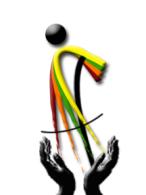 Thank you for your generosity Mr. H. P. Gunasinghe is 48 years old. He lives in Danthrue, a village in the Kandy District. He has a Son. Mr. Gunasinghe worked as a helper to an Electrician before the partial Paralysis.  This is the story he related to us:-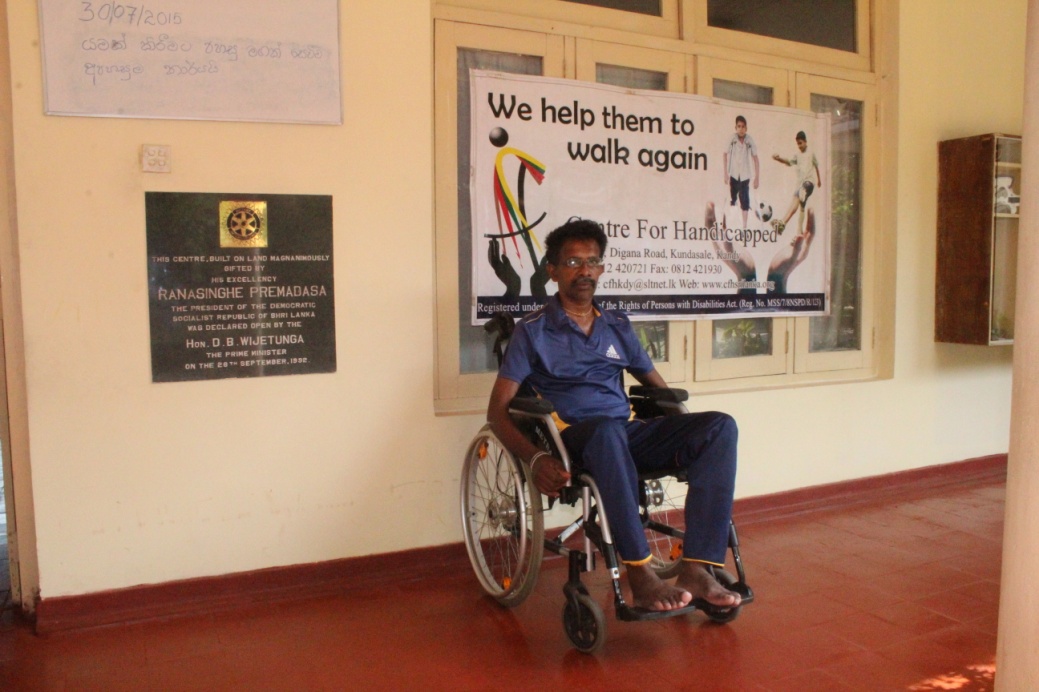 Time to time there was numbness in my leg, which I did not take much care of, but a few days later, when I was at work I fell unconscious due to high pressure. Immediately I was taken to the Kandy General Hospital and was admitted in the ICU ward. The doctors conducted some tests and diagnosed that I have a nerve block and due to bad blood circulation the right leg was paralyzed. After a month’s treatment I was transferred to Digana Rehabilitation Hospital from Kandy Hospital.While I was at Digana Rehabilitation Hospital my son who is a student took care of me. I was depressed and sad that my son was not following his education properly and taking care of me also living with a small income that my wife gets by preparing food items at home and sells.One day I came to know about the Centre for Handicapped through a person working at the Digana Hospital and I visited the Centre. After explaining my situation to the officers at the Centre they said there is a generous donor who is willing to donate a device which could help me to walk with the aid of this device. I take this opportunity of thanking the generous donor and the staff members of the Centre for Handicapped for their kind gesture.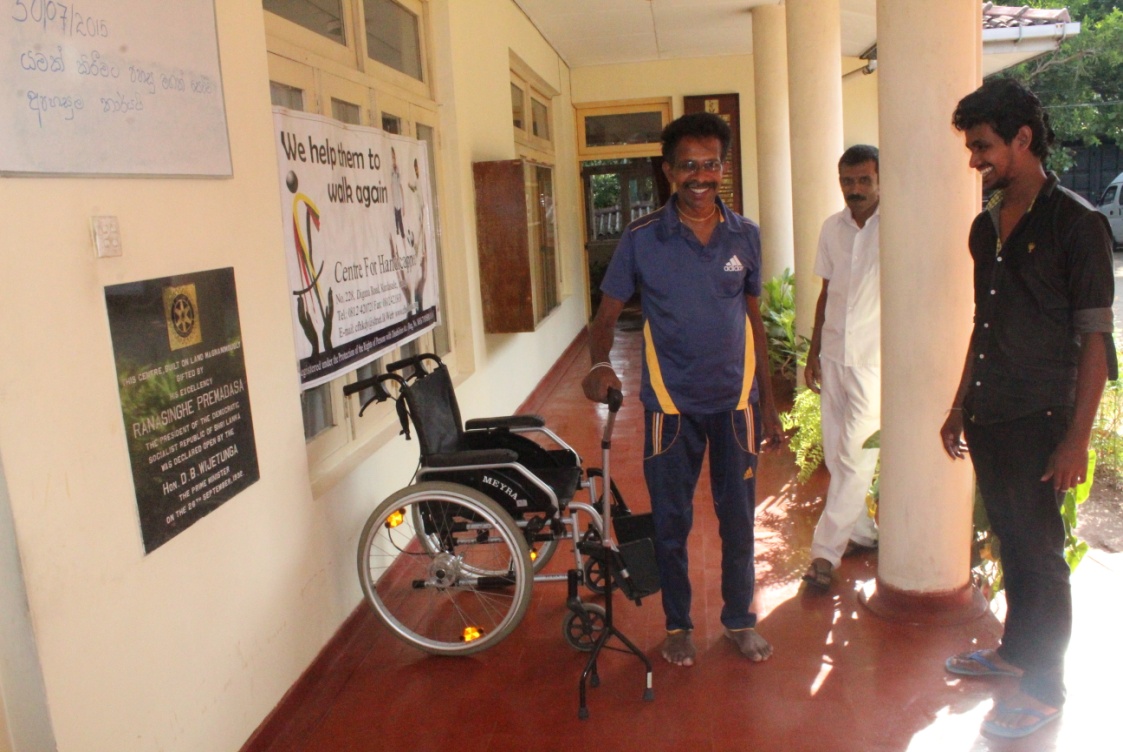 Few Photograpghs of Mr. Gunasinghe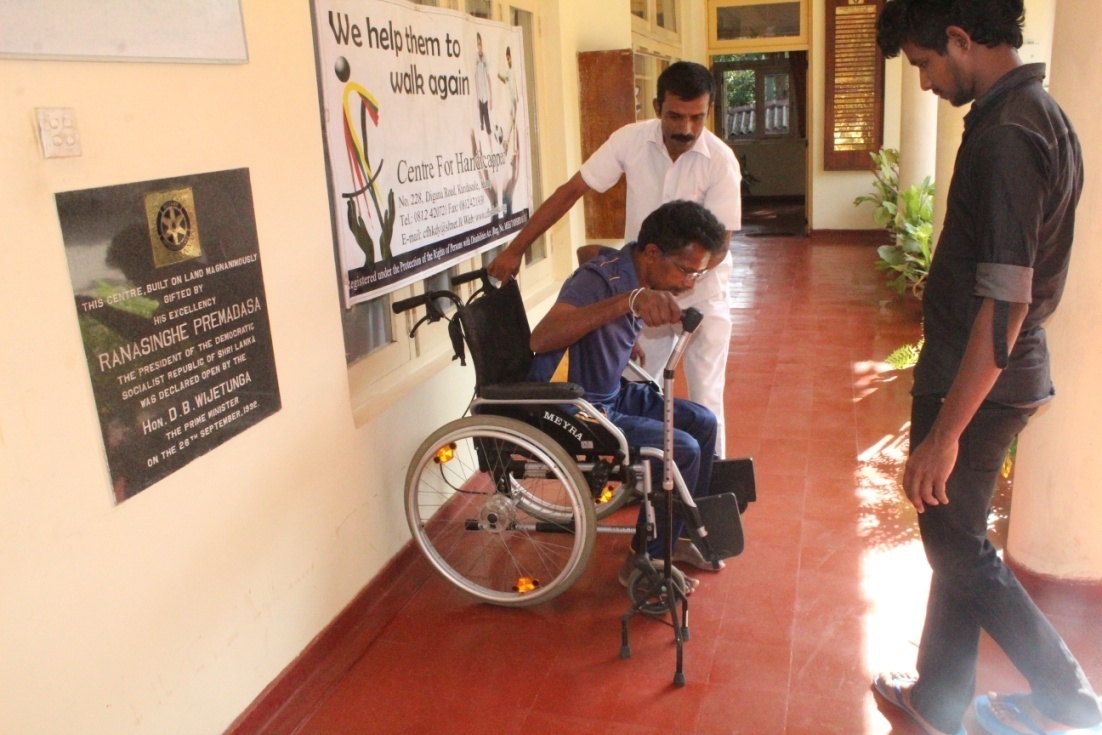 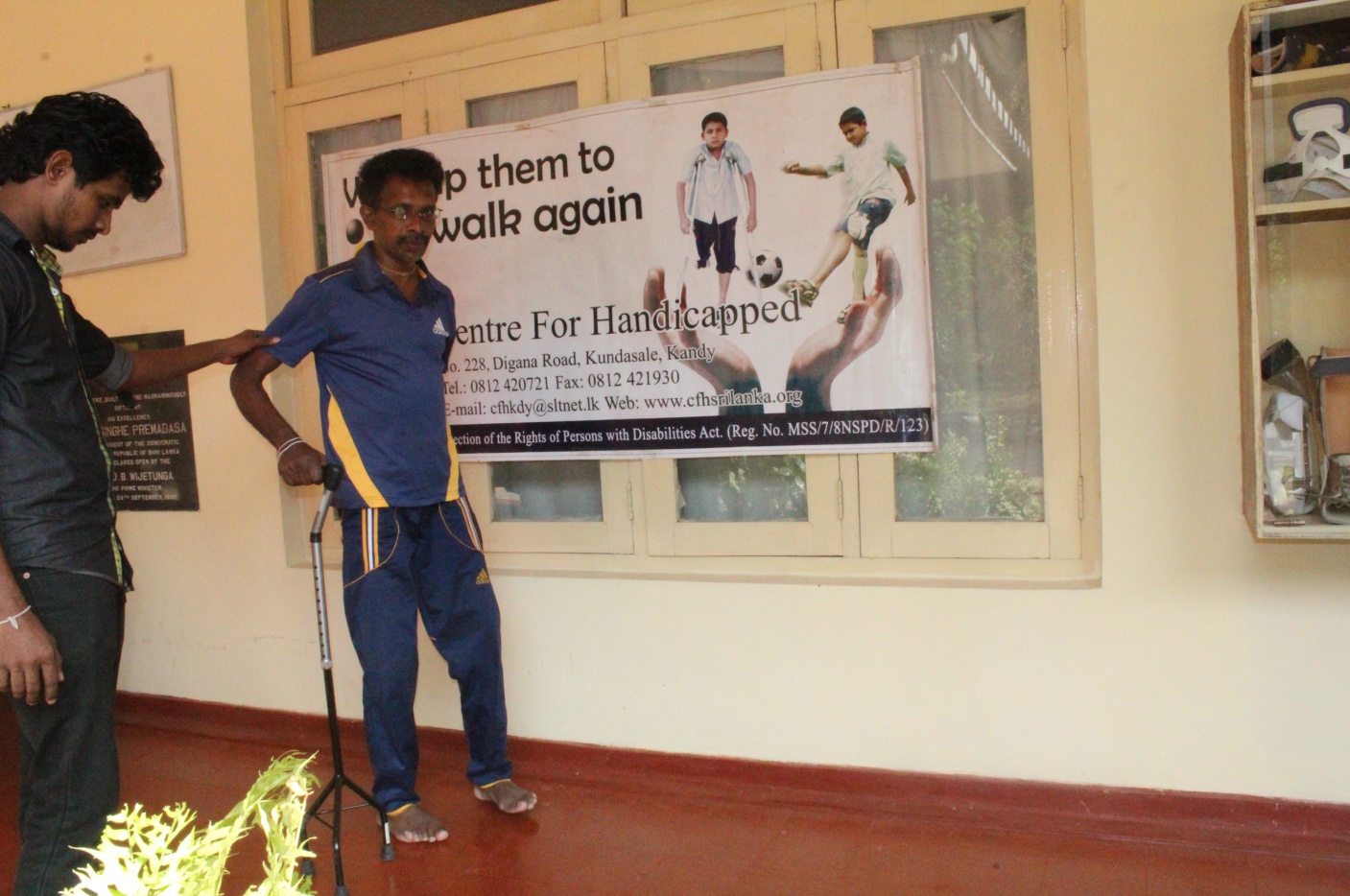 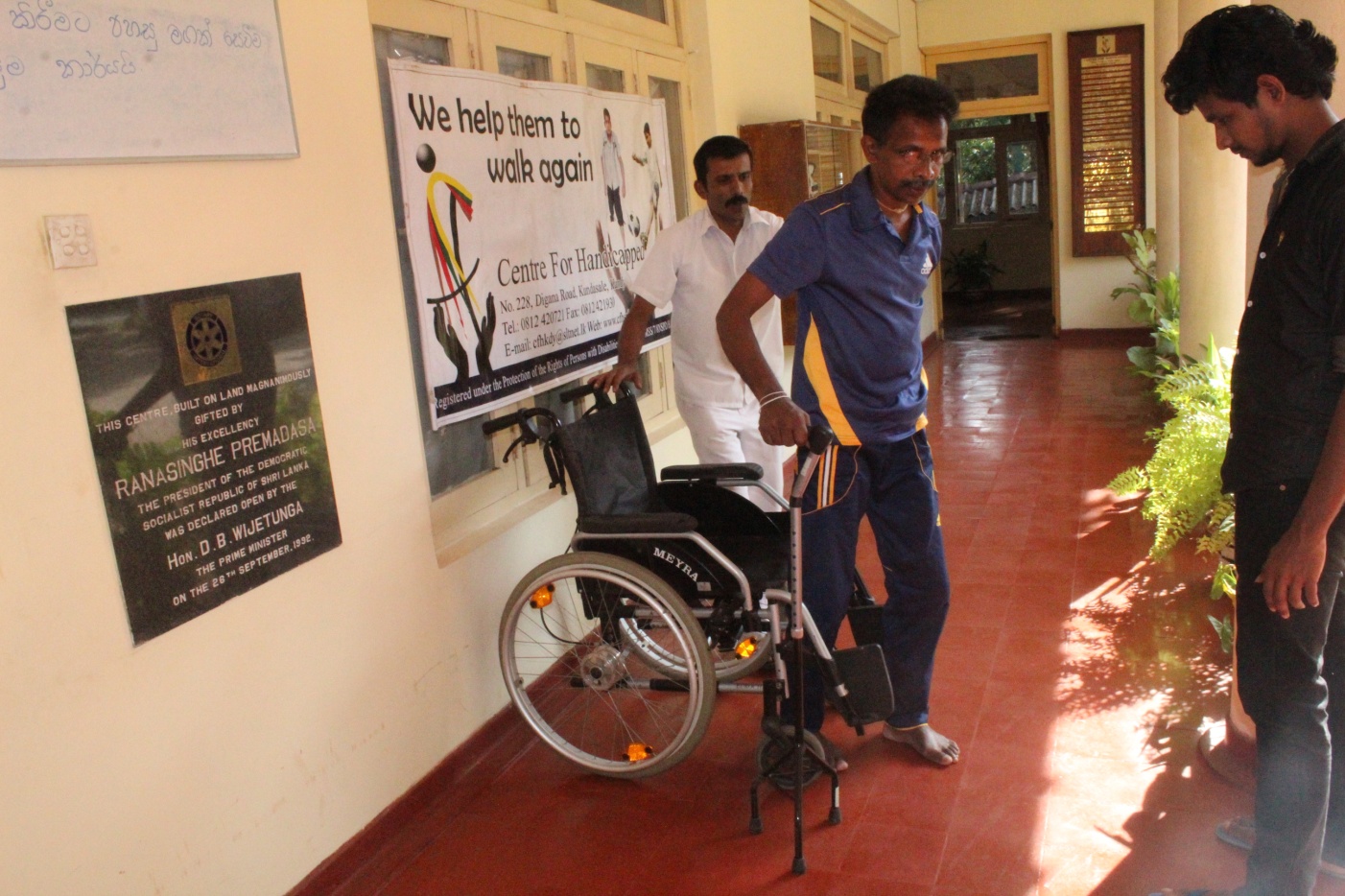 